生源地助学贷款续贷申请操作步骤请登录国家开发银行学生在线系统https://sls.cdb.com.cn，输入身份证号、密码和验证码，然后登录。密码忘记拨打95593找回。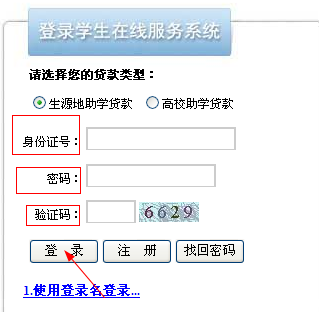 进入首页，点击“贷款申请”。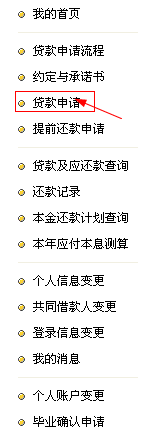 进入“贷款申请”页面，点击“新增”,再点击“确定”。就会出现“续贷声明”，填写完毕后，点击“提交”。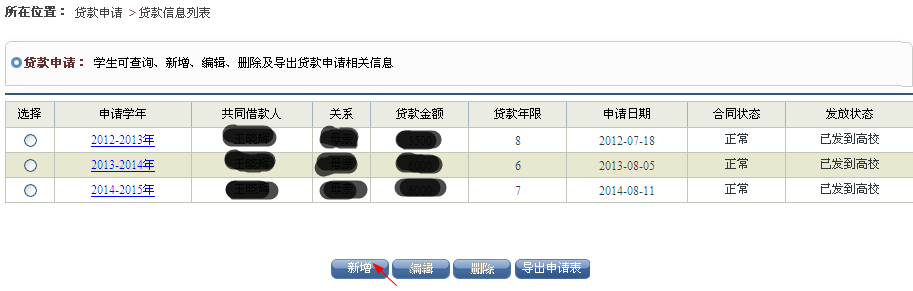 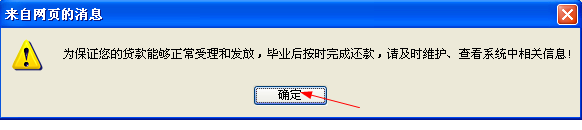 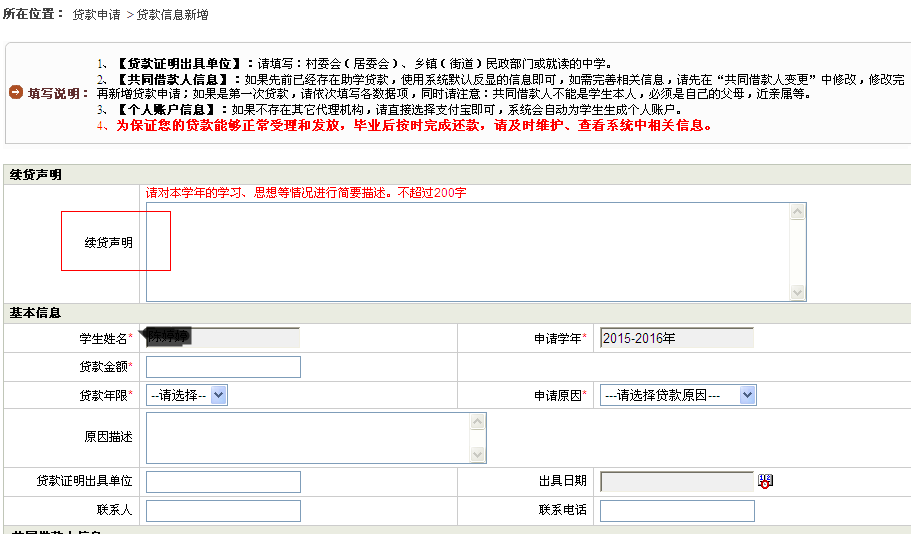 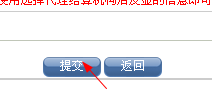 